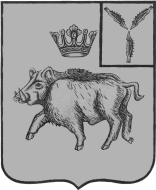 АДМИНИСТРАЦИЯЦАРЕВЩИНСКОГО  МУНИЦИПАЛЬНОГО ОБРАЗОВАНИЯ БАЛТАЙСКОГО МУНИЦИПАЛЬНОГО РАЙОНА
САРАТОВСКОЙ ОБЛАСТИП О С Т А Н О В Л Е Н И Е   с. Царевщина О внесении изменений в постановление администрации Царевщинского  муниципальногообразования  от 10.11.2020  № 72 «Об утверждении муниципальной программы   «Энергосбережение                                                            и повышение  энергетической эффективности на  территории Царевщинского муниципального образования   на 2021-2023гг»            В целях комплексного решения проблемы повышения эффективности использования энергетических ресурсов в организациях бюджетной сферы района, сокращения расходов бюджетов на обеспечение энергетическими ресурсами, в соответствии с Федеральным законом от 23 ноября 2009 года                    № 261-ФЗ «Об энергосбережении и повышении энергетической эффективности и о внесении изменений в отдельные законодательные акты Российской Федерации»,  постановлением администрации Царевщинского муниципального образования от 21.07.2014 № 46 «Об утверждении Положения о порядке принятия решений о разработке муниципальных программ Царевщинского муниципального образования Балтайского муниципального района», руководствуясь статьей 34 Устава  Царевщинского  муниципального  образования,ПОСТАНОВЛЯЮ:1.Внести в постановление администрации Царевщинского муниципального образования от 10.11.2020 № 72  «Об утверждении муниципальной программы «Энергосбережение и повышение энергетической эффективности на территории Царевщинского  муниципального образования     на 2021-2023гг» следующее изменение:1.1. приложение  к постановлению администрации Царевщинского муниципального образования изложить в новой редакции согласно приложению.2. Настоящее постановление вступает в силу со дня его обнародования.	3. Контроль за исполнением настоящего постановления оставляю за собой.      Глава Царевщинского      муниципального образования                                   Д.В.МорозовПриложениек постановлению администрации Царевщинского муниципального образованияот 11.11.2021  № 62 Муниципальная программа«Энергосбережение и повышение энергетической эффективности на территории Царевщинского муниципального образования на 2021-2023гг»с.Царевщина2021г.Паспорт программы «Энергосбережение и повышениеэнергетической эффективности на территорииЦаревщинского муниципального образованияна 2021-2023 гг»Характеристика сферы реализации муниципальной программыХарактеристика сферы реализации муниципальной программыВопросы энергосбережения и повышения энергетической эффективности на территории Царевщинского муниципального образования являются одними из самых актуальных на сегодняшний день. Поддержка и стимулирование энергосбережения, системность и комплексность проводимых мероприятий по энергосбережению и повышению энергетической эффективности позволит снизить энергоемкость муниципального продукта на 21%.В основе Программы лежит принцип социальной направленности, подразумевающий достижение значительного экономического эффекта для населения и бюджетных организаций от уменьшения платежей и точного учета производства и потребления энергоресурсов. Наряду с этим, внедрение приборного учета производства и потребления тепловой энергии, воды, газа, организация взаиморасчетов за потребление ресурсов по показаниям приборов, является одним из основных направлений деятельности по снижению издержек на производство жилищно-коммунальных услуг.В соответствии с рекомендациями Правительства Российской Федерации (Приказ министерства экономического развития РФ от 17 февраля 2010 года № 61) основные мероприятия по энергосбережению и повышению энергетической эффективности должны включать в себя организационные, технические и технологические мероприятия, мероприятия по информированию руководителей государственных и муниципальных бюджетных учреждений о необходимости проведения мероприятий по энергосбережению и энергетической эффективности.В мероприятиях по энергосбережению и повышению энергетической эффективности систем коммунальной инфраструктуры целесообразно включить следующие предложения:- анализ договоров электро-, тепло-, газо- и водоснабжения на предмет выявления положений договоров, препятствующих реализации мер по повышению энергетической эффективности;- оснащение приборами учета систем теплоснабжения;- установка оборудования, регулирующего работу котельных в связи с изменениями температурного графика и гидравлического режима работы систем теплоснабжения;- установка регулируемого привода в системах водоснабжения, в том числе частотно-регулируемый привод;- выявление бесхозяйных объектов недвижимого имущества, используемых для передачи энергетических ресурсов (включая газоснабжение, тепло- и электроснабжение), организация постановки в установленном порядке таких объектов на учет в качестве бесхозяйных объектов недвижимого имущества и затем признание права муниципальной собственности на такие бесхозяйные объекты недвижимого имущества;- организация управления бесхозяйными объектами недвижимого имущества, используемыми для передачи энергетических ресурсов, с момента выявления таких объектов, в том числе определение источника компенсации возникающих при их эксплуатации нормативных потерь энергетических ресурсов (включая тепловую энергию,  электрическую энергию), в частности за счет включения расходов на компенсацию данных потерь в тариф организации, управляющей такими объектами:-  реконструкция водопроводных сетей с использованием современных материалов, включая полимерные, с прокладной водоводов по оптимальной схеме.В перечне мероприятий, повышающих энергоэффективность многоквартирных домов и объектов социальной сферы, целесообразно реализовать следующие мероприятия: -  мероприятия, обеспечивающие распространение информации об установленных законодательством об энергосбережении и повышении энергетической эффективности требованиях, предъявляемых к собственникам жилых домов, собственникам помещений в многоквартирных домах, лицам, ответственным за содержание многоквартирных домов, бюджетных учреждений, информирование о возможных типовых решениях повышения энергетической эффективности и энергосбережения (использование энергосберегающих ламп, приборов учета, более экономичных бытовых приборов, утепление и т.д.), пропаганду реализации мер, направленных на снижение пикового потребления электрической энергии населением;- утепление зданий и сооружений бюджетной сферы (замена существующих окон на современные оконные блоки из древесины или ПВХ с двойным и тройным остеклением, устройство дополнительной теплоизоляции наружных стен), что позволит снизить коэффициент теплопроводности ограждающих конструкций в 3-3,5 раза, что соответствует снижению затрат на отопление на 30-50%;-  капитальный ремонт кровель зданий на основе использования современных систем кровельных покрытий. Система тепловой защиты здания со стороны кровельных покрытий включает утепление кровли пенополистирольными плитами или минераловатными листами требуемой толщины;-  реконструкция систем отопления учреждений бюджетной сферы с установкой приборов учета и регулирования тепловой энергии;-   снижение расхода тепла в учреждениях бюджетной сферы за счет: плавного снижения температуры теплоносителя в системе отопления в теплые периоды отопительного сезона, снижение температуры теплоносителя в заданные периоды времени, например в ночные часы, выходные дни, когда полноценного функционирования системы отопления на требуется;- применение при капитальном ремонте зданий и сооружений бюджетной сферы современные теплоизоляционные материалы и конструкции; Модернизации могут подвергаться системы наружного и внутреннего освещения.Для систем наружного освещения целесообразно применять светильники нового поколения на базе высокоэкономичной натриевой лампы с зеркальным отражателем «Рефлакс».В основе модернизации систем внутреннего освещения объектов бюджетной сферы, в первую очередь образования и здравоохранения, лежит замена существующих неэффективных светильников с лампами накаливания на современные светильники с люминесцентными лампами.Светильники соответствуют СанПин № 14-46-96 и обладают следующими преимуществами:- пониженный, до 30% расход электроэнергии без снижения уровня освещенности;- не утомляющий зрение, ровный без мерцания свет;- бесшумный режим работы;- увеличение срока службы лампы как минимум на 20% за счет оптимального режима работы.Перспективным направлением модернизации систем наружного и внутреннего освещения является внедрение энергосберегающих светодиодных светильников»Цели и задачи муниципальной ПрограммыЦели Программы: -   обеспечение надежного бесперебойного энергообеспечения объектов; - комплексное решение проблемы повышения эффективности использования энергетических ресурсов в организациях бюджетной сферы, сокращение расходов бюджетов на обеспечение энергетическими ресурсами;-   привлечение финансовых средств из различных источников в сферу модернизации энергообеспечения муниципального образования;-  вовлечение различных групп населения в энергосбережение.Осуществление данной Программы позволит решить следующие задачи:- создание системы технических мер, нормативно- правового, финансово- экономического и организационного механизмов энергосбережения для обеспечения на этой основе перехода экономики района на энергосберегающий путь развития; - сокращение потерь энергетических ресурсов при их передаче, в том числе в системах коммунальной инфраструктуры; - завершение оснащения объектов бюджетной сферы и других потребителей энергоресурсов приборами учета используемых энергетических ресурсов;-  повышение качества жизни населения, снижение доли затрат на энергообеспечение; -   уменьшение негативного воздействия на окружающую средуМероприятия муниципальной программыНаименованиеПрограммыПрограмма «Энергосбережение и повышение энергетической эффективности на территорииЦаревщинского муниципального образования  на 2021-2023гг» (далее - Программа)Программа «Энергосбережение и повышение энергетической эффективности на территорииЦаревщинского муниципального образования  на 2021-2023гг» (далее - Программа)Программа «Энергосбережение и повышение энергетической эффективности на территорииЦаревщинского муниципального образования  на 2021-2023гг» (далее - Программа)Программа «Энергосбережение и повышение энергетической эффективности на территорииЦаревщинского муниципального образования  на 2021-2023гг» (далее - Программа)Ответственный исполнитель муниципальной программыАдминистрация Царевщинского муниципального образования Администрация Царевщинского муниципального образования Администрация Царевщинского муниципального образования Администрация Царевщинского муниципального образования Соисполнители муниципальной программынетнетнетнетУчастники муниципальной программыАдминистрация Царевщинского муниципального образованияАдминистрация Царевщинского муниципального образованияАдминистрация Царевщинского муниципального образованияАдминистрация Царевщинского муниципального образованияПодпрограммы муниципальной программынетнетнетнетУтверждаемые ведомственные целевые программы в сфере реализации муниципальной программыне имеетне имеетне имеетне имеетЦели муниципальной программы-комплексное решение проблемы повышения эффективности использования энергетических ресурсов администрацией Царевщинского муниципального образования, сокращение расхода бюджета на обеспечение энергетическими ресурсами;-комплексное решение проблемы повышения эффективности использования энергетических ресурсов администрацией Царевщинского муниципального образования, сокращение расхода бюджета на обеспечение энергетическими ресурсами;-комплексное решение проблемы повышения эффективности использования энергетических ресурсов администрацией Царевщинского муниципального образования, сокращение расхода бюджета на обеспечение энергетическими ресурсами;-комплексное решение проблемы повышения эффективности использования энергетических ресурсов администрацией Царевщинского муниципального образования, сокращение расхода бюджета на обеспечение энергетическими ресурсами;Задачи муниципальной программы- повышение эффективности использования энергетических ресурсов в жилищном фонде, системах коммунальной инфраструктуры;- сокращение потерь энергетических ресурсов при их передаче, в том числе в системах коммунальной инфраструктуры;- повышение уровня оснащенности приборами учета используемых энергетических ресурсов.- повышение эффективности использования энергетических ресурсов в жилищном фонде, системах коммунальной инфраструктуры;- сокращение потерь энергетических ресурсов при их передаче, в том числе в системах коммунальной инфраструктуры;- повышение уровня оснащенности приборами учета используемых энергетических ресурсов.- повышение эффективности использования энергетических ресурсов в жилищном фонде, системах коммунальной инфраструктуры;- сокращение потерь энергетических ресурсов при их передаче, в том числе в системах коммунальной инфраструктуры;- повышение уровня оснащенности приборами учета используемых энергетических ресурсов.- повышение эффективности использования энергетических ресурсов в жилищном фонде, системах коммунальной инфраструктуры;- сокращение потерь энергетических ресурсов при их передаче, в том числе в системах коммунальной инфраструктуры;- повышение уровня оснащенности приборами учета используемых энергетических ресурсов.Ожидаемые конечные результаты реализации муниципальной программы-снижение потребления энергоресурсов за счет энергосбережения на 15% до 2023 года, -оснащение потребителей системами регулирования энергоресурсов, реконструкция и модернизация оборудования  жилищно- коммунального комплекса и администрации Царевщинского МО-снижение потребления энергоресурсов за счет энергосбережения на 15% до 2023 года, -оснащение потребителей системами регулирования энергоресурсов, реконструкция и модернизация оборудования  жилищно- коммунального комплекса и администрации Царевщинского МО-снижение потребления энергоресурсов за счет энергосбережения на 15% до 2023 года, -оснащение потребителей системами регулирования энергоресурсов, реконструкция и модернизация оборудования  жилищно- коммунального комплекса и администрации Царевщинского МО-снижение потребления энергоресурсов за счет энергосбережения на 15% до 2023 года, -оснащение потребителей системами регулирования энергоресурсов, реконструкция и модернизация оборудования  жилищно- коммунального комплекса и администрации Царевщинского МОСроки и этапы реализации муниципальной программы 2021 – 2023 гг2021 – 2023 гг2021 – 2023 гг2021 – 2023 ггОбъемы финансового обеспечения муниципальной программы, в том числе по годамзатраты на реализацию Программы составят :затраты на реализацию Программы составят :затраты на реализацию Программы составят :затраты на реализацию Программы составят :Объемы финансового обеспечения муниципальной программы, в том числе по годамвсего215,0202195,0202260,0202360,0бюджет муниципального образования(прогнозно)215,095,060,060,0Целевые показатели (индикаторы) муниципальной программы 1. Ремонт уличного освещения1. Ремонт уличного освещения1. Ремонт уличного освещения1. Ремонт уличного освещенияНаименование мероприятийИсполнительСрок реализацииЦелевой показатель (номер целевого показателя из паспорта муниципальной программыИсточник финансиро-ванияОбъем финансирования(тыс.руб)Объем финансирования(тыс.руб)Объем финансирования(тыс.руб)Наименование мероприятийИсполнительСрок реализацииЦелевой показатель (номер целевого показателя из паспорта муниципальной программыИсточник финансиро-вания2021год2022год2023годРемонт уличного освещения администрация Царевщинского муниципаль-ного образования2021-2023гг1бюджет муниципального образования95,060,060,0